Executive Summary[Identify, describe and explain the BOI you have chosen to explore throughout this course. Add any interesting pictures here that help describe the BOI. – Remove this bracketed text.]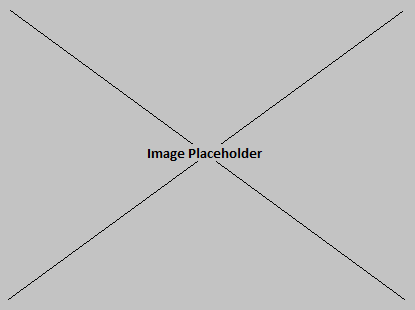 IS Components[Using the five-component framework, identify in a listing as many of the items in each component you can. People can be identified as a name and/or by their title. Software and procedures can be identified by name or title, etc. For now, you want to keep this listing as simple as possible. If something needs explanation, add that explanation by way of a footnote. – Remove this bracketed text.]Collaboration[What collaboration do you see happening within the BOI now? – Remove this bracketed text.]Risks and Challenges[Are there any risks and challenges associated with collaboration the BOI is engaged in now? – Remove this bracketed text.]Opportunities for Improvement[Where do you see opportunity to collaborate or to improve collaboration? – Remove this bracketed text.]Proposed Collaboration Tool[Identify a new collaboration tool that might be utilized in your BOI. Explain how the collaboration tool could be used to benefit the BOI's collaboration efforts. What risks and challenges are associated with the tool identified? – Remove this bracketed text.]HardwareSoftwareDataProceduresPeopleItem1Item# …#Item# Item# …#Item# …#Procedure# Procedure# …#Person#Person#…#ItemTypeDescription & Notes1 ItemTypeDescription and notes.# ItemTypeDescription and notes.# …# …# …